SANDRA K.M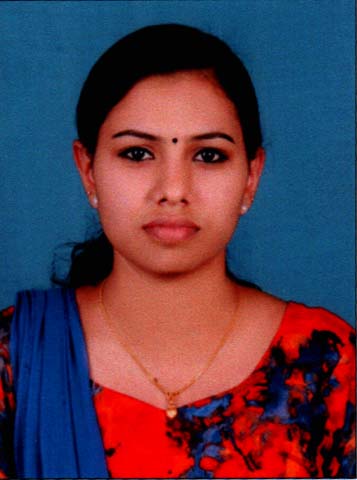 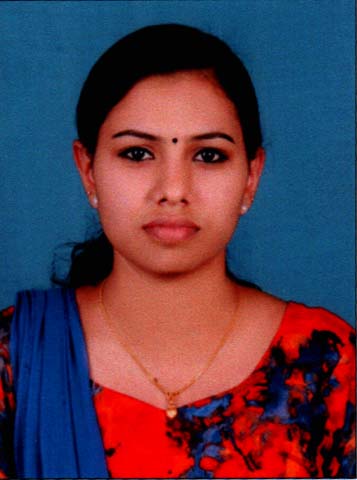 Kandathinkara HouseChilavu P.OOlickamattomThodupuzha, Idukki DistrictKerala , PIN 685588Phone No. 7025644576 ,9746287755OBJECTIVE	To serve as an energetic, inspiring staff nurse where the spirit team work is encouraged so I can grow as a person, as an employee and as a professional.PERSONAL DETAILSName 					:	SANDRA K.MDate of Birth				:	28.04.1994Gender                                                :           FemaleNationality				:	IndianEmail					:	sandramohanan284@gmail.comMarital Status				:	SingleReligion				:	HinduLanguages known                               :          Malayalam ,English ,HindiEDUCATIONAL QUALIFICATIONSCURRENT REGISTRATION STATUS EXPERIENCE SUMMARYCASES HANDLEDCardiac arrest, Arrhythmia, LVF, MI, SHOCK, Aortic rupture, , PE, DVT, AGE, Poisioning, Meningitis, Convultions, DM, DKA, hypo/hyperglycemia, hematological disorders, acid base disturbances, electrolyte imbalances, ,respiratory failure, respiratory arrest, ARDS,COPD, pneumo/heamothorax, chest injuries, bronchialasthma, pneumonia, ARF, CRF, Renalcolic, anaphylaxis, drowning, burns, airway obstruction, geriatric/gyenacholagial emergencies etc.SUMMARY OF SPECIALIST SKILLSCompetent in assessment and management of cardiac emergencies.Knowledge about ECG, cardiac drugs and equipmentsExperience in liaising with medical and other staff.Ability to respond rapidly and appropriately to crisis incidents, such as emergency airway obstruction, bleeding or cardiac arrest.CONTINUING EDUCATIONIn-service educational sessions include:International trauma life support providerAdvancement in critical nursingInvasive ventilation workshop for nurses.Emergency care nursing workshopInfection controlEquipment demonstrations e.g. cardiac monitors, infusion pumps, syringe pumpsPROCEDURES ASSISTED Pleural tappingBladder washAbdominal tappingDefibrillationIntubationBowel washLumbar PunctureBroncoscopyINVASIVE AND NON INVASIVE PROCEDURESFoley’s Catheter InsertionVitals monitoringECGColostomy CareRyles tube insertionSuctioningSurgical dressingBlood TestsEQUIPMENTS HANDLEDCardiac monitors (Multi para)AEDDefebrilatorsVentilatorsAmbu BagAirway adjunctantsSuction machineInfusion/Syringe pumpsMANAGEMENT OF PATIENT CAREAdmission and orientation of the patientAssessment of the patient needs and planning for patient careSupport the activities of daily livingAssessment of emergenciesMaintenance of records and reportsPatient teachingAppraisal of nursing service PERSONAL STRENGTHSCalm and enduringFlexible and resourcefulTakes initiative and is inquisitiveEnthusiastic to learn and hard workingLoyal and punctualityREFERENCEDr. Uma DeviSuperintendent District Hospital, ThodupuzhaMrs .V.N.IndiraNursing Superintedent District Hospital, ThodupuzhaDECLARATION	I hereby declare that the above mentioned details are true to the best of my knowledge and ability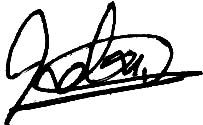 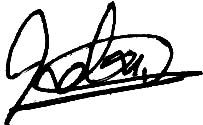 Place :ThodupuzhaDate :20/09/2019                                                                           SANDRA K MQualification Board/UniversityYear Of passingName of Institution RemarksGeneral Nursing and Midwifery (GNM)Kerala Nurses and Midwives Council2015Govt. School of Nursing Idukki,Muttom        79%Plus TwoBoard of Higher Secondary Examination Kerala2011St. Joseph's Higher Secondary School Karimannoor84%SSLCBoard of Public Examination Kerala2009St. Joseph's Higher Secondary School Karimannoor80%CertificatesNursing CouncilCertificate Register No.Certificate of Registration General Nursing & MidwiferyKerala Nurses and Midwives CouncilKL01201500176Diploma CertificateKerala Nurses and Midwives CouncilName of the HospitalPeriod of employmentJob TitleAreaRenai MedicityErnakulam06.06.2018 to19/09/2019Registered NurseMedical & Surgical wardDistrict Hospital, Thodupuzha14.01.2016 to14.01.2018Registered NurseMedical & Surgical WardPHC Kallar Vattiyar26.08.2015 to 10.01.2016Registered NurseOp Department